U postupku dodjele stipendija Grada Svetog Ivana Zeline na osnovu socio-ekonomskog kriterija za akademsku godinu 2020./2021., Povjerenstvo za stipendije donosi privremenu listu kandidata kojima se dodjeljuje stipendija:Kandidati Petra Purgar, Renata Šiltić, Vjekoslav Fučkan, Valerija Bačan, Katarina Ovčar, Ivan Findri isključeni su, odnosno prijave nisu razmatrane zbog nepotpune dokumentacije.Uvid u zapisnik o otvaranju prijava kandidati mogu dobiti u Gradskoj upravi, Grad Sveti Ivan Zelina, Trg Ante Starčevića 12, Sveti Ivan Zelina, soba br. 36. *Stipendija se dodjeljuje kandidatima do rednog broja 5.Uputa o pravu na prigovor: U roku 8 dana od dana objave privremene liste na službenoj internet stranici i oglasnoj ploči Grada Svetog Ivana Zeline, svaki kandidat može uložiti pisani prigovor o kojem odlučuje Gradonačelnik.Ova lista objavljuje se na internet stranici Grada Svetog Ivana Zeline i na oglasnoj ploči Grada Svetog Ivana Zeline.REPUBLIKA HRVATSKAZAGREBAČKA ŽUPANIJAGRAD SVETI IVAN ZELINAGRADONAČELNIK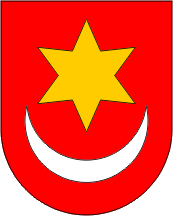 REPUBLIKA HRVATSKAZAGREBAČKA ŽUPANIJAGRAD SVETI IVAN ZELINAGRADONAČELNIKKLASA: 602-04/20-01/02URBROJ: 238/30-02/26-19-66Sv. Ivan Zelina, 16. 11. 2020.KLASA: 602-04/20-01/02URBROJ: 238/30-02/26-19-66Sv. Ivan Zelina, 16. 11. 2020.REDNI BROJSTIPENDISTBODOVI1.ŠTEFANIJA KUŠT42.PAULA CECELJA33.BARBARA MUŽAR24.MATIAS BLIZNAC25.IVAN BLIZNAC26.MIRTA MAJCUG27.TAMARA MAJCUG28.GABRIJEL BRADIĆ2POVJERENSTVO ZASTIPENDIJE